УВАЖАЕМЫЙ КОЛЛЕГА! Межрегиональная общественная организация «Ассоциация автомобильных инженеров» (ААИ) совместно с Нижегородским государственным техническим университетом 
им. Р.Е. Алексеева (НГТУ) при поддержке: Министерства образования и науки РФ;Министерства промышленности и торговли РФ;Министерства транспорта РФ;Федерального агентства по техническому регулированию и метрологии;Департамента обеспечения безопасности дорожного движения МВД РФ;Национальной ассоциации предприятий технического обслуживания 
и ремонта автомототранспортных средств и самоходной техники (НАПТО);Объединения автопроизводителей России (ОАР)проводит 21-22 октября 2014 года 88-ю международную научно-техническую конференцию на тему«ЭКСПЛУАТАЦИОННАЯ БЕЗОПАСНОСТЬ 
АВТОТРАНСПОРТНЫХ СРЕДСТВ»Основной целью конференции является обмен информацией, обсуждение проблем и установление сотрудничества в сфере обеспечения эксплуатационной безопасности автотранспортных средств.В работе конференции примут участие специалисты предприятий-изготовителей автотранспортных средств, транспортных организаций и предприятий автосервиса, научно-исследовательских институтов и высших учебных заведений, представители органов исполнительной власти Российской Федерации. Программа конференции будет включать доклады по следующим основным научным направлениям:Инновационные материалы и технологии в обеспечении безопасности транспортных средств;Обеспечение конструктивной безопасности транспортных средств 
в эксплуатации;Системы навигации и интеллектуальные системы управления 
в транспортных средствах, дорожной инфраструктуре, в управлении транспортными потоками и безопасностью дорожного движения;Система технического обслуживания и ремонта транспортных средств 
в обеспечении безопасности дорожного движения;Нормативное, методическое и инструментальное обеспечение периодических технических осмотров транспортных средств;Обеспечение безопасности транспортных средств, находящихся 
в эксплуатации, в случае внесении изменений в их конструкцию;Утилизация в жизненном цикле автомобиля.общая информацияВ программе конференции:Доклады руководителей и ведущих специалистов Минпромторга, МВД, Минтранса, ОАР, НАМИ, НАПТО, РСА и других приглашенных докладчиков; Научные сообщения исследователей;Дискуссии участников тематических «круглых столов».Формат проведения конференции:Продолжительность — два дня;Количество пленарных сессий — две (утренняя и дневная);Количество секций — шесть;Количество докладов на пленарных сессиях — 10-12;Продолжительность докладов на пленарной сессии — до 20 мин.;Вопросы докладчикам пленарной сессии — 1-2 мин.;Ответы докладчиков пленарной сессии — до 3 мин.;Продолжительность докладов на каждой секции — до 20 мин.;Количество перерывов — через каждые полтора часа работы.Название секций:Конструктивная безопасность транспортных средств;Подвижность транспортных средств;Современные проблемы автомобильного транспорта;Экологическая безопасность транспортных средств;Проблемы обеспечения безопасности транспортных средств и дорожного движения;Инновационные материалы и технологии в обеспечении безопасности транспортных средств.ОРГАНИЗАЦИОННЫЙ ВЗНОСДля покрытия расходов на проведение конференции и издание материалов организации, не являющиеся членами ААИ перечисляют целевой взнос в размере 2500 руб. за каждого участника. Для аспирантов и студентов – бесплатно.Целевой взнос включает в себя стоимость материалов конференции, питание (обед), культурную программу. Проезд и проживание – за счет участников конференции.ПЛАТЕЖНЫЕ РЕКВИЗИТЫ:ПОЛУЧАТЕЛЬ НП «Институт сертификации автомототехники»ИНН 5256057100   КПП 526201001 БАНК ПОЛУЧАТЕЛЯ Волго-Вятский банк Сбербанка России г. Нижний Новгород БИК 042202603 Р/СЧ 40703810142050001272НАЗНАЧЕНИЕ ПЛАТЕЖА «Целевой взнос на организацию и проведение 
88-ой Международной научно-технической конференции ААИ. НДС не облагается», указав в платежном поручении фамилии участников конференции, за которых оплатили взнос.По вопросам оплаты взноса обращаться по телефону: (831) 439-9821АДРЕС РАБОЧЕЙ ГРУППЫ 603950, г. Нижний Новгород, ул. Минина, д. 24, НГТУ. Тел./факс (831) 201-04-15, Тумасова Наталья Александровна Е-mail: its.nntu@mail.ruМЕСТО ПРОВЕДЕНИЯ И УСЛОВИЯ ПРОЖИВАНИЯКонференция будет проходить на территории НГТУ, г. Нижний Новгород, 
ул. Минина, 24.Ближайшие гостиницы:Октябрьская: +7 (831) 432-80-80Александровский сад: +7 (831) 277-81-51Гостиница НГЛУ: +7 (831) 436-02-23Академсервис ВВАГС: +7 (831) 414-44-78Рабочая группа готова оказать консультативную помощь и поддержку 
в бронировании гостиницы. Просьба гостиницу (общежитие) бронировать заранее.ЗАЯВКА НА УЧАСТИЕ В КОНФЕРЕНЦИИЗаявку на участие в конференции следует направлять на электронную почту рабочей группы НГТУ: its.nntu@mail.ru или по факсимильной связи: (831) 201-0415до 1 августа 2014 года. Форма заявки размещена на сайте: www.its.nntu.ru Материалы конференции будут публиковаться в рецензируемом сборнике научных трудов («Труды НГТУ»). Правила оформления статей размещены на сайте НГТУ: http://www.nntu.ru/content/trudy/rulesДля публикации материалов к началу конференции тексты докладов, подготовленные в соответствии с требованиями, необходимо представить 
до 10 сентября 2014 года.АССОЦИАЦИЯ АВТОМОБИЛЬНЫХ ИНЖЕНЕРОВ  88-я международная научно-техническая конференция«ЭКСПЛУАТАЦИОННАЯ БЕЗОПАСНОСТЬ 
АВТОТРАНСПОРТНЫХ СРЕДСТВ»21-22 октября 2014 года ИНФОРМАЦИОННОЕ ПИСЬМО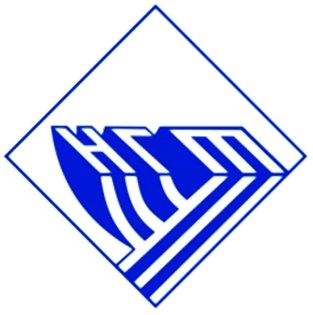 НГТУ им. Р.Е. Алексеева . Нижний Новгород, РФ